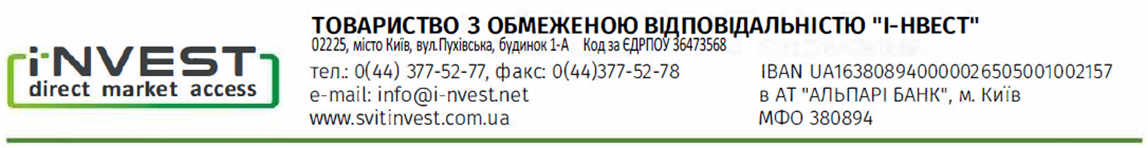 Вих. № 210507/01від. 07.05.2021 р.ЩОДО ПРИПИНЕННЯ ДЕПОЗИТАРНОЇ ДІЯЛЬНОСТІ ДЕПОЗИТАРНОЇ УСТАНОВИТовариство з обмеженою відповідальністю “І-НВЕСТ” (далі - ТОВ «І-НВЕСТ»), код за ЄДРПОУ: 36473568, що має ліцензію Національної комісії з цінних паперів та фондового ринку (надалі – НКЦПФР) на здійснення депозитарної діяльності депозитарної установи серія АЕ № 286627, діє з 10.10.2013 р., строк дії необмежений, повідомляє наступне:Відповідно до вимог п.8 р.11 Положення про припинення депозитарною установою провадження професійної діяльності на фондовому ринку затвердженого Рішенням Національної комісії з цінних паперів та фондового ринку вiд 08.04.2014р. № 431 та зареєстрованого в Міністерстві юстиції України 28.04.2014р. за №459/25236 Товариство повідомляє про початок процедури  припинення депозитарної діяльності депозитарної установи. Датою початку припинення провадження депозитарної діяльності депозитарної установи визначено на 07.05.2021 року.Дата припинення провадження депозитарної діяльності депозитарної установи визначено на 07.07.2021 року.Емітентам, з якими укладено договори про відкриття/обслуговування рахунків власників, відповідно до вимог пункту 12 розділу V Положення про порядок забезпечення існування іменних цінних паперів у бездокументарній формі, затвердженого рішенням Національної комісії з цінних паперів та фондового ринку від 22 січня 2014 року № 47, зареєстрованого в Міністерстві юстиції України 06 лютого 2014 року за № 241/25018 необхідно обрати нову депозитарну установу для відкриття/обслуговування рахунків власників, або скористатись послугами депозитарної установи – правонаступника.Депонентам, з якими укладено договори про відкриття/обслуговування рахунку в цінних паперах, номінальних утримувачів, з якими укладено договори про надання послуг з обслуговування рахунку в цінних паперах номінального утримувача необхідно закрити рахунки у цінних паперах, що обслуговуються відповідно до цих договорів. У разі незакриття рахунку (рахунків) у цінних паперах протягом 60 календарних днів з дати початку припинення діяльності, цінні папери, права на які обліковуються на такому (таких) рахунку (рахунках) у цінних паперах, будуть надалі обліковуватися на рахунку (рахунках) у цінних паперах у депозитарній установі – правонаступнику.Виконання операцій щодо цінних паперів таких депонентів, власників, що не мають статусу депонентів, номінальних утримувачів, що в установленому порядку не закрили своїх рахунків у цінних паперах у Депозитарній установі (крім корпоративних операцій емітента, безумовних операцій, зокрема на підставі виконавчих документів, визначених Законом України «Про виконавче провадження», розпорядження уповноваженої особи реєструвального органу про скасування реєстрації випуску цінних паперів, звернення заставодержателем стягнення на цінні папери, які є предметом застави, у позасудовому порядку до депозитарної установи-правонаступника) може бути відновлено виключно після звернення цих власників, номінальних утримувачів до депозитарної установи-правонаступника щодо укладення договору про обслуговування рахунку у цінних паперах / договору про надання послуг з обслуговування рахунку в цінних паперах номінального утримувача або переведення належних цим власникам / клієнтам номінального утримувача/ клієнтам клієнта номінального утримувача цінних паперів, прав на цінні папери до обраної ними депозитарної установиДиректор ТОВ «І-НВЕСТ»                   ____________________               Семененко Микола Олександрович